Inhaltsverzeichnis1	Einleitung	12	Hinweise	22.1	Verzeichnisse und Nummerierung	22.1.1	Grundlegende Vorgaben zur Formatierung	22.1.2	Seitenzahlen	22.1.3	Abbildungen und Tabellen	22.1.4	Inhaltsverzeichnis	32.1.5	Abbildungs- und Tabellenverzeichnis	32.2	Formatvorlagen	42.3	Literatur und Zitate	43	Test des LAyouts	53.1	Erste Betrachtungen	53.1.1	Ganzheitliche Analyse	53.1.2	Detaillierte Betrachtung des Sachverhalts	53.2	Weitere Betrachtungen	54	Fazit und Ausblick	7Literatur- und Quellenverzeichnis	8Erklärung:	9EinleitungIn diesem Dokument werden einige Hinweise zur Benutzung der Vorlage gegeben. Zusätzlich dazu wurden in der Einführungsveranstaltung zum Seminar weitere wichtige Tipps zum wissenschaftlichen Arbeiten vorgestellt. Diese Vorlage orientiert sich an einer Vorlage für Seminararbeiten der Technischen Universität Berlin, Fakultät IV – Elektrotechnik und Informatik von Prof. Dr. Sahin Albayrak.  HinweiseVerzeichnisse und NummerierungGrundlegende Vorgaben zur FormatierungVorgaben zur Formatierung finden sich auf den ISB-Seiten zum W-Seminar:
Link: Grundlegende Hinweise zur ZemnararbeitDabei werden folgende Vorgaben gemacht:Format DIN-A-4 Blätter nur einseitig bedruckenZeilenabstand 1,5-zeilig für den fortlaufenden Text, einzeilig für FußnotenSchriftgröße 12 pt für den fortlaufenden Text, 10 pt für FußnotenHeftrand links: ca. 2,5 cmKorrekturrand rechts ca. 2,5 cmIn dieser Vorlage sind diese Vorgaben bereits eingearbeitet. SeitenzahlenAlle Seiten der Arbeit außer der Titelseite sollten mit einer Seitenzahl versehen sein. Vor dem Beginn des ersten Kapitels werden im Allgemeinen römische Ziffern (i, ii, iii, iv, ...) verwendet. Ab der ersten Seite des ersten Kapitels beginnt die Seitennummerierung neu und läuft dann bis zur letzten Seite des Dokuments – einschließlich Literaturverzeichnis und eventueller Anhänge. Dafür werden dann arabische Ziffern (1, 2, ...) verwendet. Abbildungen und TabellenSämtliche Abbildungen und Tabellen werden durchgängig nummeriert. Die Nummerierung lautet für Abbildungen z. B. „Abbildung 2“, für Tabellen „Tabelle 2“. Als Beispiele siehe  und .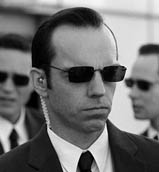 Abbildung : Ein AgentAuf alle vorkommenden Abbildungen und Tabellen muss im Text verwiesen werden. Ist der Inhalt nicht selbsterklärend, so sollte auch eine Erläuterung gegeben werden:Abbildung 1 zeigt einen aufmerksamen Agenten. Agenten tragen typsicherwiese eine Sonnenbrille (s. Abb.1).  Abbildungen oder Tabellen, die größer als etwa eine Drittel Seite sind, passen meist besser in den Anhang als in den laufenden Text. Tabelle : Entwicklung des Bruttoinlandsprodukts im Musterländle 1999—2002InhaltsverzeichnisWord erstellt das Inhaltsverzeichnis (siehe Seite iii) automatisch aus den Formatvorlagen für die verschiedenen Überschriften. Normalerweise wird es spätestens beim Drucken eines Dokuments aktualisiert. Eine manuelle Aktualisierung kann man dadurch erzwingen, dass man das Inhaltsverzeichnis markiert und dann die Taste F9 drückt.Abbildungs- und TabellenverzeichnisLängere wissenschaftliche Arbeiten enthalten normalerweise ein Abbildungs- und ein Tabellenverzeichnis. Im Rahmen einer kurzen Seminararbeit kann darauf verzichtet werden.FormatvorlagenUm mit Microsoft Word ein größeres Dokument erstellen zu können, ist es unerlässlich, dass mit Formatvorlagen gearbeitet wird. Ohne sie kann ein Großteil der Funktionalität, wie z. B. die automatische Abschnittsnummerierung oder das Erstellen des Inhaltsverzeichnisses nicht genutzt werden. Außerdem kann nur mit Formatvorlagen eine einheitliche Formatierung erreicht werden. Die meisten Formatvorlagen, die für eine Seminararbeit benötigt werden, sind bereits in dieser Dokumentvorlage vordefiniert. Eine Übersicht über die verfügbaren Formate erhält man mit dem Menüpunkt FormatFormatvorlagen und Formatierung… FußnotenFußnoten sollten nur sparsam und sinnvoll ergänzend verwendet werden. Wenn Fußnoten eingesetzt werden sollen, dann werden sie fortlaufend durch die ganze Arbeit mit arabischen Ziffern (1, 2, …) nummeriert.Literatur und ZitateSämtliche übernommenen Ideen, Gedankengänge oder Formulierung von anderen Autoren müssen als Zitate gekennzeichnet werden und eine Quellenangabe gemacht werden. Enthält eine Arbeit nicht gekennzeichnete Zitate, so ist sie ein Plagiat. Ins Literaturverzeichnis werden sämtliche zitierten Quellen aufgenommen. Es werden keine Veröffentlichungen angeführt, die nicht in der Arbeit verwendet wurden. Für weitere Hinweise siehe die Präsentationsfolien aus der Einführungsveranstaltung.Test des LAyoutsDie folgenden Abschnitte sind sinnfreie Beispieltexte. Erste BetrachtungenGanzheitliche AnalyseVideo bietet eine leistungsstarke Möglichkeit zur Unterstützung Ihres Standpunkts. Wenn Sie auf "Onlinevideo" klicken, können Sie den Einbettungscode für das Video einfügen, das hinzugefügt werden soll. Sie können auch ein Stichwort eingeben, um online nach dem Videoclip zu suchen, der optimal zu Ihrem Dokument passt. Damit Ihr Dokument ein professionelles Aussehen erhält, stellt Word einander ergänzende Designs für Kopfzeile, Fußzeile, Deckblatt und Textfelder zur Verfügung. Beispielsweise können Sie ein passendes Deckblatt mit Kopfzeile und Randleiste hinzufügen.Detaillierte Betrachtung des SachverhaltsVideo bietet eine leistungsstarke Möglichkeit zur Unterstützung Ihres Standpunkts. Wenn Sie auf "Onlinevideo" klicken, können Sie den Einbettungscode für das Video einfügen, das hinzugefügt werden soll. Sie können auch ein Stichwort eingeben, um online nach dem Videoclip zu suchen, der optimal zu Ihrem Dokument passt. Damit Ihr Dokument ein professionelles Aussehen erhält, stellt Word einander ergänzende Designs für Kopfzeile, Fußzeile, Deckblatt und Textfelder zur Verfügung. Beispielsweise können Sie ein passendes Deckblatt mit Kopfzeile und Randleiste hinzufügen. Klicken Sie auf "Einfügen", und wählen Sie dann die gewünschten Elemente aus den verschiedenen Katalogen aus. Designs und Formatvorlagen helfen auch dabei, die Elemente Ihres Dokuments aufeinander abzustimmen.Weitere Betrachtungen Video bietet eine leistungsstarke Möglichkeit zur Unterstützung Ihres Standpunkts. Wenn Sie auf "Onlinevideo" klicken, können Sie den Einbettungscode für das Video einfügen, das hinzugefügt werden soll. Sie können auch ein Stichwort eingeben, um online nach dem Videoclip zu suchen, der optimal zu Ihrem Dokument passt. Damit Ihr Dokument ein professionelles Aussehen erhält, stellt Word einander ergänzende Designs für Kopfzeile, Fußzeile, Deckblatt und Textfelder zur Verfügung. Beispielsweise können Sie ein passendes Deckblatt mit Kopfzeile und Randleiste hinzufügen. Klicken Sie auf "Einfügen", und wählen Sie dann die gewünschten Elemente aus den verschiedenen Katalogen aus. Designs und Formatvorlagen helfen auch dabei, die Elemente Ihres Dokuments aufeinander abzustimmen.Fazit und AusblickWelche Ergebnisse wurden erzielt? Welche Fragen sind offengeblieben? An welchen Punkten könnte in Zukunft weiter geforscht werden? Wie lassen sich theoretische Ergebnisse möglicherweise in die Praxis umsetzen? Etc. (Maximal 1 Seite).Literatur- und Quellenverzeichnis(Bsufka et al. 1999) Bsufka, K., Holst, S. und Schmidt, T.: Realization of an Agent-Based Certificate Authority and Key Distribution. In: Albayrak, S. (Hrsg.): Intelligent agents for telecommunication applications. Springer, 1999. S. 113–123.(Müller 2003) Müller, C.: Dokumentvorlage für eine Seminararbeit. Unveröffentlichtes Arbeitspapier, Oktober 2003.(Theisen 2002) Theisen, M.: Wissenschaftliches Arbeiten. 11. Auflage. Vahlen, 2002.Erklärung:Ich versichere, dass ich die vorliegende Seminararbeit selbstständig angefertigtund nur die angegebenen Quellen und Hilfsmittel verwendet habe._____________________                                ______________________________Datum							UnterschriftJohann-Schöner-Gymnasium Karlstadt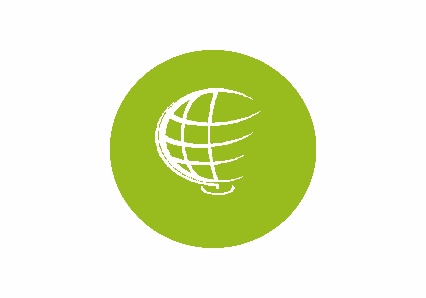 Abiturjahrgang 2023Johann-Schöner-Gymnasium KarlstadtAbiturjahrgang 2023S E M I N A R A R B E I TS E M I N A R A R B E I TRahmenthema des Wissenschaftspropädeutischen Seminars:ThemaLeitfach:    FachRahmenthema des Wissenschaftspropädeutischen Seminars:ThemaLeitfach:    FachThema der Arbeit:ThemaThema der Arbeit:ThemaVerfasser/in:Kursleiter/in:Abgabetermin:8. November 2022BewertungNoteNotenstufe in WortenPunkte Punkteschriftliche Arbeit3 -befriedigend7x 321Abschlusspräsentation2 gut10x 110Summe:Summe:Summe:Summe:Summe:31Gesamtleistung  = Summe : 2 (Ergebnis gerundet)Gesamtleistung  = Summe : 2 (Ergebnis gerundet)Gesamtleistung  = Summe : 2 (Ergebnis gerundet)Gesamtleistung  = Summe : 2 (Ergebnis gerundet)Gesamtleistung  = Summe : 2 (Ergebnis gerundet)16Datum und Unterschrift der Kursleiterin bzw. des KursleitersJahr1999200020012002BIP in Mrd. €345,4356,2384,3379,9Veränderung zum Vorjahr2,5%3,1%7,9%-1,1%